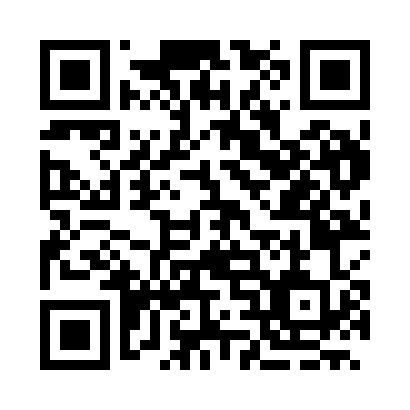 Prayer times for Lakatnik, BulgariaWed 1 May 2024 - Fri 31 May 2024High Latitude Method: Angle Based RulePrayer Calculation Method: Muslim World LeagueAsar Calculation Method: HanafiPrayer times provided by https://www.salahtimes.comDateDayFajrSunriseDhuhrAsrMaghribIsha1Wed4:286:201:236:228:2810:122Thu4:266:181:236:228:2910:143Fri4:246:171:236:238:3010:164Sat4:226:161:236:248:3110:175Sun4:206:141:236:248:3210:196Mon4:196:131:236:258:3410:217Tue4:176:121:236:268:3510:228Wed4:156:111:236:268:3610:249Thu4:136:091:236:278:3710:2610Fri4:116:081:236:288:3810:2811Sat4:096:071:236:288:3910:2912Sun4:076:061:236:298:4010:3113Mon4:066:051:236:298:4110:3314Tue4:046:041:236:308:4210:3415Wed4:026:031:236:318:4310:3616Thu4:006:021:236:318:4410:3817Fri3:596:011:236:328:4510:3918Sat3:576:001:236:328:4610:4119Sun3:555:591:236:338:4710:4320Mon3:545:581:236:348:4810:4421Tue3:525:571:236:348:4910:4622Wed3:515:561:236:358:5010:4723Thu3:495:551:236:358:5110:4924Fri3:485:551:236:368:5210:5125Sat3:465:541:236:368:5310:5226Sun3:455:531:246:378:5410:5427Mon3:435:531:246:388:5510:5528Tue3:425:521:246:388:5610:5629Wed3:415:511:246:398:5710:5830Thu3:405:511:246:398:5810:5931Fri3:395:501:246:408:5811:01